Europejski Fundusz Rolny na rzecz Rozwoju Obszarów Wiejskich: Europa inwestująca w obszary wiejskie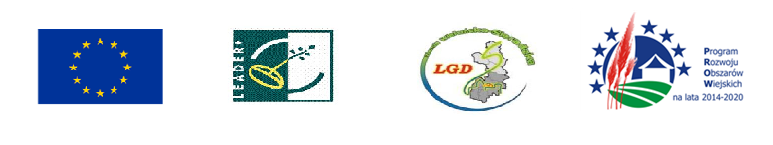 KARTA ZGŁOSZENIA 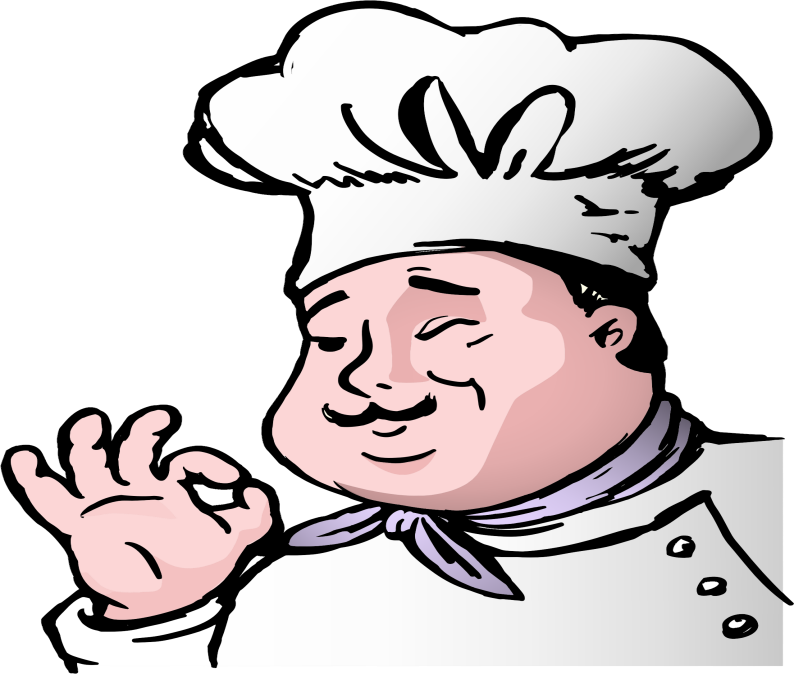 KURS GOTOWANIA POTRAW ŚLĄSKICH Z REMIGIUSZEM RĄCZKĄ18 kwietnia 2018roku (środa) w OSP Masłowice, Masłowice 1c, 98-300 Wieluń o godz. 10:00Zgłaszam:Imię:………………………………………………………………..Nazwisko:………………………………………………………………………..Adres:Ulica………………………………………………. Nr…………………………………. Kod pocztowy………………………………………….Miejscowość……………………………………………..Telefon……………………………………………………… E-mail…………………………………………………Do uczestnictwa w Kursie Gotowania Potraw Śląskich z Remigiuszem Rączką realizowanym w OSP Masłowice w dniu 18.04.2018r., organizowanym przez Lokalną Grupę Działania „Ziemia          Wieluńsko-Sieradzka”.Max. 2 osoby z danej organizacji / stowarzyszenia.